İÇİNDEKİLER 	 	BİRİM / ÜST YÖNETİCİ SUNUŞU Üniversitemizde hizmet verdiğimiz birimlerin memnuniyetinin artırılması, hizmet kalitesinin ve etkinliğin iyileştirilmesi, alımların en uygun fiyatlarla ve hızlı bir şekilde yapılması, satın alma ve diğer süreçlerin kısaltılması için tedarik sürecindeki bütün iş ve işlemleri elektronik ortamda takip etmekteyiz.      Üniversitemizin hizmet ve faaliyetlerinin ekonomik, etkin ve etkili bir şekilde yerine getirilmesi, savurganlığın önlenmesi, kamu yararının gözetilmesi için; insan, para ve malzeme gibi mevcut kaynakları bağlı bulunduğumuz mevzuatlar çerçevesinde en uygun ve verimli bir şekilde kullanılmasını, Üniversitemize tahsis edilen ödeneklerimizi harcama aşamasında en uygun mal, malzeme ve hizmeti tam rekabet koşullarını sağlayarak, iyi bir planlama ile toplu alım avantajlarından faydalanarak, saydamlığı, güvenirliliği ve bilgiyi ilke edinerek hizmetin verildiği birimle koordineli bir şekilde çalışarak en kısa süre ve en ucuz şekilde temin edilmesini sağlamak ana hedefimizdir. Üniversitemize tahsis edilen ödeneklerin harcama planlaması yapılırken yılsonu itibariyle ödeneklerin bitirilmesi değil Üniversitemizin ihtiyaçlarının karşılanması Başkanlığımızın ana ilkeleri olmuştur.    5018 sayılı Kamu Mali Yönetimi ve Kontrol Kanunu gereği olarak 2021 yılı için tasarlanarak planlanan ve uygulanan İdari ve Mali İşler Daire Başkanlığı 2021 yılı faaliyet raporunu;   Saygılarımla arz ederim.                                                                                                                        Adı Soyadı : Bülent KONAK	 	 	 	 	 	 	 	 	 	           Unvanı       : Daire BaşkanıI- GENEL BİLGİLER A- Misyon ve Vizyon  Misyon 	Üniversitemizin strateji ve politikaları doğrultusunda, eğitim öğretim faaliyetlerinin en iyi şekilde yürütülmesine katkı sağlamak amacıyla Başkanlığımızın görev alanındaki hizmet ve faaliyetlerin yerine getirilmesinde, personel, para ve malzeme gibi kaynakların mevcut yasal düzenlemeler ve bütçe imkanları çerçevesinde etkin, ekonomik ve verimli şekilde kullanılmasını sağlamaktır.Vizyon Teknolojik imkanlarla donatılmış, kanunda belirtilen usulleri en iyi şekilde çalışmalarına ilke edinen, konusunda uzman, biliçli, çalışkan ve gelişimci personeliyle, her zaman önce kamunun ve kurumun menfaatlerini ön planda tutarak, temin ettiği kaynakları en mükemmel şekilde kullanarak Üniversitemizde örnek bir Başkanlık olmaktır. B- Yetki, Görev ve Sorumluluklar  1.1.Taşıtlar     Tablo X: Taşıtlar 1.2.Sosyal Alanlar Tablo X: Lojmanlar Tablo X: İdari Personel Hizmet Alanı Tablo X: Ambar, Arşiv ve Atölye Alanları 1.3. Taşınır Malzeme Listesi  Tablo X: Taşınır Malzeme Listesi 2. Örgüt Yapısı  3.Bilgi ve Teknolojik Kaynaklar  3.1.Bilgisayarlar  Tablo X: Bilgisayar Sayıları 3.2. Diğer Bilgi ve Teknolojik Kaynaklar  TabloX: Diğer Bilgi ve Teknolojik Kaynaklar 4.İnsan Kaynakları   (Biriminin faaliyet dönemi sonunda mevcut insan kaynakları, istihdam şekli, hizmet sınıfları, kadro unvanları, bilgilerine yer verilir.) 4.1 .İdari Personel  Tablo X:  Kadro Doluluk Oranına Göre İdari Personel Dağılımı -Mevcut Kadro sayısı üç (3) kişi-13/B-4 ile görevlendirilen personel sayısı iki (2) kişi4.2. İdari Personelin Eğitim Durumu Tablo X: İdari Personelin Eğitim Durumu 4.3.İdari Personelin Hizmet Süreleri Tablo X: İdari Personelin Hizmet Süresi 4.4.İdari Personelin Yaş İtibariyle Dağılımı Tablo X: İdari Personelin Yaş İtibariyle Dağılımı 4.5. İşçiler Tablo X: İşçiler 4.6. Sürekli İşçilerin Hizmet Süreleri Tablo X: Sürekli İşçilerin Hizmet Süresi 4.7. Sürekli İşçilerin Yaş İtibariyle Dağılımı Tablo X: Sürekli İşçilerin Yaş İtibariyle Dağılımı 	 	II- AMAÇ ve HEDEFLER    Bu bölümde, birimin stratejik amaç ve hedeflerine, faaliyet yılı önceliklerine ve izlenen temel ilke ve politikalarına yer verilir. A- Birimin Amaç ve Hedefleri  Üniversitemiz 2022-2026 Strateji Planı 2021 yılında tamamlanmıştır. Ancak 2022 yılında uygulanmaya başlanacağı için bu bölüm birimlerimizce doldurulmayacaktır. B- Temel Politikalar ve Öncelikler  Esas alınacak politika belgeleri birimin faaliyet alanı ve içinde bulunduğu sektöre göre değişmektedir. Ancak örnek olması açısından aşağıdaki politika belgeleri sayılabilir. 	 	—Yükseköğretim Kurulu Başkanlığı Tarafından belirlenen politika ve öncelikler, —Kalkınma Planları ve Yılı Programı,  —Orta Vadeli Program,  —Orta Vadeli Mali Plan,  C- Diğer Hususlar 	 	III- FAALİYETLERE İLİŞKİN BİLGİ VE DEĞERLENDİRMELER  A- Mali Bilgiler 	 	( Kamu İdarelerince Hazırlanacak Faaliyet Raporları Hakkında Yönetmeliğin 18/c maddesi gereğince Mali bilgiler başlığı altında,  	 	— Kullanılan kaynaklara,  	 	— Bütçe hedef ve gerçekleşmeleri ile meydana gelen sapmaların nedenlerine,  	 	—Varlık ve yükümlülükler ile yardım yapılan birlik, kurum ve kuruluşların faaliyetlerine ilişkin bilgilere,  	 	— Temel mali tablolara ve bu tablolara ilişkin açıklamalara yer verilir.   Ayrıca, iç ve dış mali denetim sonuçları hakkındaki özet bilgiler de bu başlık altında yer alır. 1.1 Bütçe Uygulama Sonuçları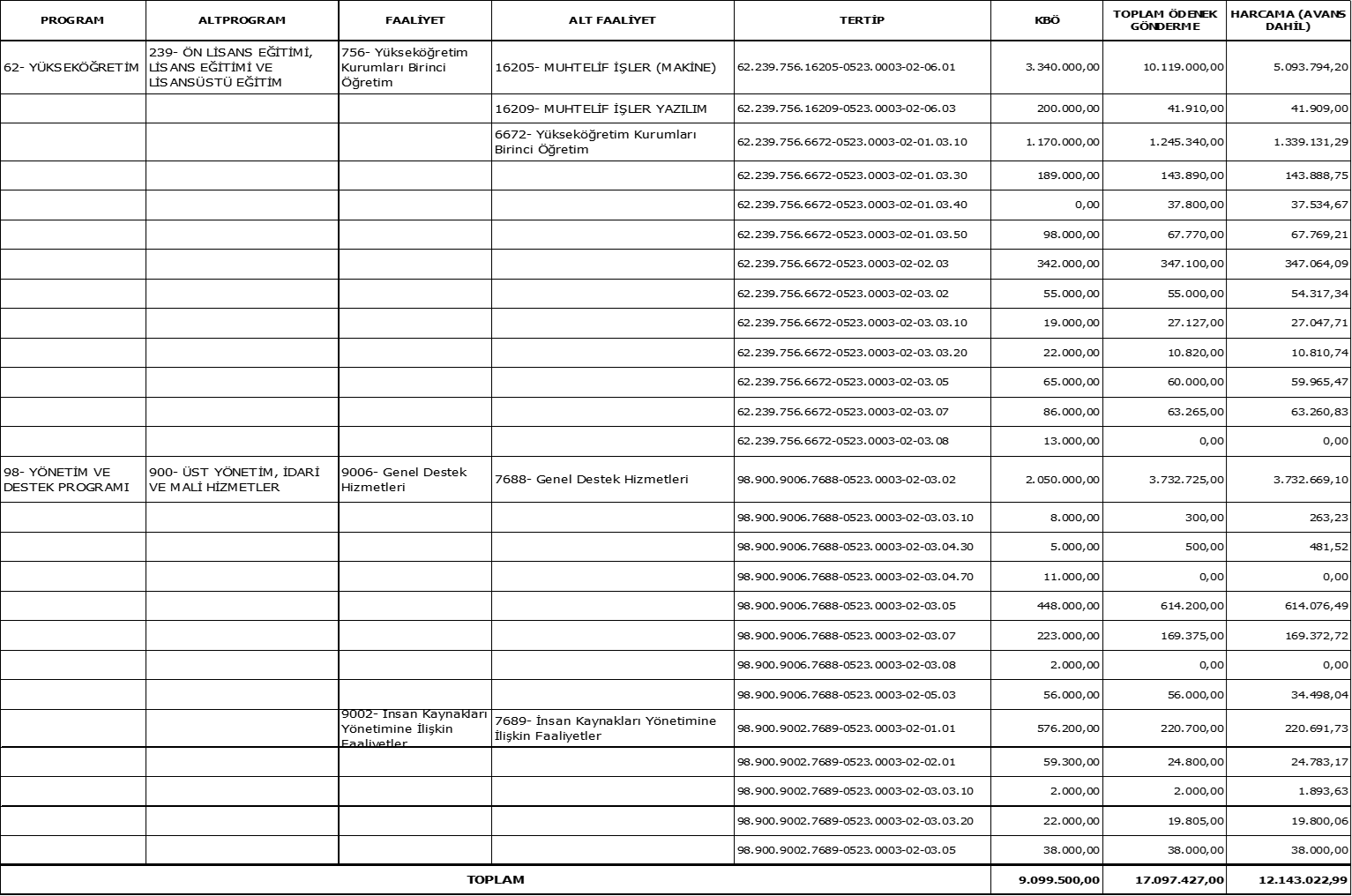 1.2-Bütçe Giderleri 2.Temel Mali Tablolara İlişkin Açıklamalar              (Birim bilanço, faaliyet sonuçları tablosu, bütçe uygulama sonuçları tablosu, nakit akım tablosu ve gerekli görülen diğer tablolara bu başlık altında yer verir ve tabloların önemli kalemlerine ilişkin değişimler ile bunlara ilişkin analiz, açıklama ve yorumlara yer verilir.) B- Performans Bilgileri  Kamu İdarelerince Hazırlanacak Faaliyet Raporları Hakkında Yönetmeliğin 18/c maddesi gereğince Performans bilgileri başlığı altında,   —birimin stratejik plan ve performans programı uyarınca yürütülen faaliyet ve projelerine,   —performans programında yer alan performans hedef ve göstergelerinin gerçekleşme durumu ile meydana gelen sapmaların nedenlerine,  Yer verilmesi gerekmekte olup ancak Üniversitemiz 2022-2026 Strateji Planı 2021 yılında tamamlanmıştır. Ancak 2022 yılında uygulanmaya başlanacağı için bu bölüm birimlerimizce doldurulmayacaktır. 	 	—diğer performans bilgilerine ve bunlara ilişkin değerlendirmelere yer verilir. 1.Faaliyet ve Proje Bilgileri  1.1.Faaliyet Bilgileri Tablo X: Faaliyet Bilgileri Tablosu 4.Diğer Hususlar   (Bu başlık altında, yukarıdaki başlıklarda yer almayan ancak birimin performans durumu hakkında gerekli görülen diğer konulara yer verilir.)           	IV- 	KURUMSAL 	KABİLİYET 	ve 	KAPASİTENİN DEĞERLENDİRİLMESİ  Bu bölümde birimlerin, teşkilat yapısı, organizasyon yeteneği, teknolojik kapasite unsurları açısından içsel durum değerlendirmesi sonuçlarına ve yıl içinde tespit edilen üstün ve zayıf yönlere yer verilir. Stratejik planı olan birimler, stratejik plan çalışmalarında kuruluş içi analiz çerçevesinde tespit ettikleri güçlü- zayıf yönleri hakkında faaliyet yılı içerisinde kaydedilen ilerlemelere ve alınan önlemlere yer verirler.   A- Üstünlükler  Teknolojik imkânlar,Personelin genç ve öğrenmeye açık olması,Personel arası sosyal ve çalışma ilişkisinin kuvvetli olması,İdari birimlere gerekli yetki ve sorumluluğun verilmesi.Üniversitemizin bütün birimleri ile olduğu gibi, Üniversitemiz dışındaki kurumlarla da ilişkilerin güçlü ve iyi olması.Üst Yönetim ile idari birimler arasında düzgün ve seviyeli bir diyalogun bulunması.Personelin işini büyük bir özveri ile yapması. Toplam Kalite Yönetimi anlayışına önem verilmesi.İl düzeyinde ve ülke genelinde üniversitemize bakışın olumlu olması.Personelimizin genç ve dinamik olması teknolojik gelişmelerde yeni yapılanmalara olanak vermektedir.B- Zayıflıklar Bürokrasinin fazla ve sık değişken olması (4734, 4735, 5018 sayılı Kanunlar ve bunlarla ilgili ikincil mevzuatın devamlı değişimi)C- Değerlendirme Başkanlığımız çalışanları her geçen gün kendini geliştirmekte, değişen mevzuatı yakından takip ederek üstüne düşen görevleri en kısa zamanda ve en doğru şekilde yerine getirmeye ve üstün özelliklerini pekiştirerek zayıflıklarını yenmeye çalışmaktadır.       	 	V- ÖNERİ VE TEDBİRLER Demirbaş malzeme alımlarında teknik şartnameye uygunluğun yanında cihazların ekonomik ömürleri ve kaliteleri göz önünde bulundurulmalıdır.	Birimlerin ihtiyaç listeleri yıllık olarak belirlenmelidir. İhtiyaçlar belirlenirken malzeme özelliklerini içeren teknik şartnameler mutlaka hazırlanmalıdır Ek–3: Harcama Yetkilisinin İç Kontrol Güvence Beyanı 	 [ Harcama yetkilileri tarafından imzalanan iç kontrol güvence beyanı birim faaliyet raporlarına eklenir. Yıl içinde harcama yetkilisi değişmişse “benden önceki harcama yetkilisi/yetkililerinden almış olduğum bilgiler” ibaresi de eklenir. Harcama yetkilisinin herhangi bir çekincesi varsa bunlar liste olarak bu beyana eklenir ve beyanın bu çekincelerle birlikte dikkate alınması gerektiği belirtilir. İDARİ VE MALİ İŞLER DAİRE BAŞKANLIĞI TANIMI Başkanlığımız; 2547 sayılı Yükseköğretim Kanununun 51. maddesine göre, hazırlanan 124 sayılı Yükseköğretim Üst Kuruluşları ile Yüksek Öğretim kurumlarının idari teşkilatı hakkında Kanun Hükmünde Kararnamenin 26. maddesinde yeralan Komptrolörlük ve Destek Hizmetler Daire başkanlığının birleşmesi ile 190 Sayılı Kanun Hükmünden Kararname ile İdari ve Mali İşler Daire Başkanlığı kurulmuştur.GÖREVLERİBütçe, Satınalma, ( İhale - Doğrudan Temin), Maaş (İşçi), Maaş (Memur), Harcırah, Aboneliğe bağlı ödemeler, DMO alımları, Ön ödemeler, Destek hizmetleri, Ulaşım hizmetleri, Taşınır kayıt ve kontrol İşlemleri, Kiralama, Sivil Savunma işlemlerine ilişkin hizmetleri sürdürmektedir. Taşıtlar Taşıtın Cinsi Adet Binek Otomobil  4Minibüs (sürücü dahil en fazla 15 kişilik)  -….. ….. ….. ….. Toplam Lojmanlar Kapasitesi Sayısı/Adet Kapalı alanı/ m2 Kapasitesi Kapalı alanı/ m2 Dolu Boş Toplam İdari Personel Hizmet Aİdari Personel Hizmet Alanı Sayısı (Adet) Alanı (m2 ) Kullanan Sayısı (Kişi) Servis - -  -Çalışma Odası  2505Toplam 2 50  5Sayı Alan (m2) Ambar 2 24Arşiv Atölye Toplam 4  24TAŞINIR MALZEME LİSTESİ                        DAYANIKLI TAŞINIRLAR  	Ölçü Birimi Miktar 253 Tesis, Makine ve Cihazlar Adet 253 01 Tesisler Grubu Adet 253 01 Taşınmaz olarak değerlendirildiğinden Taşınır Kod Listesine alınmamıştır. Sadece muhasebe detay hesap planlarında yer alacaktır. Adet 253 02 Makineler ve Aletler Grubu Adet 253 02 01 Tarım ve Ormancılık Makineleri ve Aletleri Adet 253 02 02 İnşaat Makineleri ve Aletleri Adet 253 02 03 Atölye Makineleri ve Aletleri Adet 5 253 02 04 İş Makineleri ve Aletleri Adet 3 253 02 05 Güç Elektroniği ve Basınçlı Makineler ile Aletleri Adet 253 02 06 Posta Makineleri Adet 253 02 07 Paketleme Makineleri Adet 253 02 08 Etiketleme ve Numaralandırma Makineleri Adet 253 02 09 Ayırma, Sınıflandırma Makineleri Adet 253 02 10 Matbaacılıkta Kullanılan Makina ve Aletler Adet 253 03 Cihazlar ve Aletler Grubu Adet 253 03 01 Yıkama, Temizleme ve Ütüleme Cihaz ve Araçları Adet 2 253 03 02 Beslenme/Gıda ve Mutfak Cihaz ve Aletleri Adet 18 253 03 03 Kurtarma Amaçlı Cihaz ve Aletler Adet 253 03 04 Ölçüm, Tartı, Çizim Cihazları ve Aletleri Adet 253 03 05 Tıbbi ve Biyolojik Amaçlı Kullanılan Cihazlar ve Aletler Adet 253 03 06 Araştırma ve Üretim Amaçlı Cihazları ve Aletleri Adet 253 03 07 Müzik Aletleri ve Aksesuarları Adet 253 03 08 Spor Amaçlı Kullanılan Cihaz ve Aletler Adet 254 Taşıtlar Grubu Adet 254 01 Karayolu Taşıtları Grubu Adet 254 01 01 Otomobiller Adet 254 01 02 Yolcu Taşıma Araçları Adet 254 01 03 Yük Taşıma Araçları Adet 254 01 04 Arazi Taşıtları Adet 254 01 05 Özel Amaçlı Taşıtlar Adet 254 01 06 Mopet ve Motosikletler Adet 254 01 07 Motorsuz Kara Araçları Adet 254 02 Su ve Deniz Taşıtları Grubu Adet 254 02 01 Gemiler Adet 254 02 02 Tankerler Adet 254 02 03 Deniz Altılar Adet 254 02 04 Römorkörler ve İtici Gemiler Adet 254 02 05 Yüzer Yapılar Adet 254 02 06 Tekneler Adet 254 02 07 Botlar Adet 254 02 08 Yelkenliler Adet 254 02 09 Kanolar ve Kayıklar Adet 254 02 10 Yatlar ve Kotralar Adet 254 02 11 Sandallar ve Sallar Adet 254 03 Hava Taşıtları Grubu Adet 254 03 01 Motorlu Hava Taşıtları Adet 254 03 02 Motorsuz Hava Taşıtları Adet 254 03 03 Uzay Araçları Adet 254 04 Demiryolu ve Tramvay Taşıtları Grubu Adet 254 04 01 Lokomotifler ve Elektrikli Troleybüsler Adet 254 04 02 Demiryolu Araçları Adet 255 Demirbaşlar Grubu Adet 255 01 Döşeme ve Mefruşat Grubu Adet 1188 255 01 01 Döşeme Demirbaşları Adet 255 01 02 Temsil ve Tören Demirbaşları Adet 23 255 01 03 Koruyucu Giysi ve Malzemeler Adet 255 01 04 Seyahat, Muhafaza ve Taşıma Amaçlı Demirbaş Niteliğindeki Taşınırlar Adet 255 01 05 Hastanede Kullanılan Demirbaş Niteliğindeki Taşınırlar Adet 255 02 Büro Makineleri Grubu Adet 255 02 01 Bilgisayarlar ve Sunucular Adet 255 02 02 Bilgisayar Çevre Birimleri   Adet 255 02 03 Teksir ve Çoğaltma Makineleri Adet 255 02 04 Haberleşme Cihazları Adet 255 02 05 Ses, Görüntü ve Sunum Cihazları Adet 1 255 02 06 Aydınlatma Cihazları Adet 2 255 02 99 Diğer Büro Makineleri ve Aletleri Grubu Adet 255 03 Mobilyalar Grubu Adet 255 03 01 Büro Mobilyaları Adet 255 03 02 Misafirhane, Konaklama ve Barınma Amaçlı Mobilyalar Adet 255 03 03 Kafeterya ve Yemekhane Mobilyaları Adet 255 03 04 Bebek ve Çocuk Mobilyası ve Aksesuarları Adet 255 03 05 Seminer ve Sunum Amaçlı Ürünler Adet 255 04 Beslenme/Gıda ve Mutfak Demirbaşları Grubu Adet 255 04 01 Yemek Hazırlama Ekipmanları Adet 255 05 Canlı Demirbaşlar Grubu Adet 255 05 01 Çiftlik Hayvanları Adet 255 05 02 Hizmet Amaçlı Hayvanlar Adet 255 05 03 Gösteri Amaçlı Hayvanlar Adet 255 05 04 Koruma Altına Alınan Hayvanlar Adet 255 06 Tarihi veya Sanat Değeri Olan Demirbaşlar Grubu Adet 255 06 01 Etnografik Eserler Adet 255 06 02 Arkeolojik Eserler Adet 255 06 03 Geleneksel Türk Süslemeleri Adet 255 06 04 Güzel Sanat Eserleri Adet 255 06 05 Kitap, Belge, El Yazmaları ve Nadir Eserler Adet 255 06 06 Para, Pul, Sikke ve Madalyonlar Adet 255 06 07 Tabletler Adet 255 06 08 Mühür ve Mühür Baskıları Adet 1 255 06 09 Arşiv Vesikaları Adet 255 06 10 Fosiller Adet 255 07 Kütüphane Demirbaşları Grubu Adet 255 07 01 Kütüphane Mobilyaları Adet 255 07 02 Basılı Yayınlar Adet 255 07 03 Görsel ve İşitsel Kaynaklar Adet 255 07 04 Bilgi Saklama Üniteleri  Adet 255 08 Eğitim Demirbaşları Grubu Adet 255 08 01 Eğitim Mobilyaları ve Donanımları Adet 255 08 02 Öğrenmeyi Kolaylaştırıcı Ekipmanlar Adet 255 08 03 Derslik Süslemeleri Adet 255 08 04 Okul Bahçesi ve Oyun Demirbaşları Adet 255 09 Spor Amaçlı Kullanılan Demirbaşlar Grubu Adet 255 09 01 Doğa Sporlarında Kullanılan Demirbaşlar Adet 255 09 02 Salon Sporlarında Kullanılan Demirbaşlar Adet 255 09 03 Saha Sporlarında Kullanılan Demirbaşlar Adet 255 09 99 Diğer Spor Amaçlı Kullanılan Demirbaşlar Adet 255 10 Güvenlik, Kontrol ve Tedbir Amaçlı Demirbaşlar Grubu Adet 255 10 01 Güvenlik ve Korunma Amaçlı Araçlar Adet 255 10 02 Kontrol ve Güvenlik Sistemleri Adet 255 10 03 Yangın Söndürme ve Tedbir Cihaz ve Araçları Adet 255 11 Demirbaş Niteliğindeki Süs Eşyaları  Adet 255 11 01 Vitrinde Sergilenen Eşyaları Adet 255 11 02 Duvarda Sergilenen Süs Eşyaları Adet 255 11 03 Masa, Sehpa ve Zeminde Sergilenen Süs Eşyaları Adet 255 12 Kullanımda Olan Demirbaş Niteliğindeki Değerli Eşyalar Adet 255 12 01 Yemek, Servis ve Çatal-Bıçak Takımları Adet 255 12 02 Büro Malzemeleri Adet 255 99 Diğer Demirbaşlar Grubu Adet 255 99 01 Seyyar Kulube, Kabin,  Büfe, Sandık ve Kafesler Adet 255 99 02 Seyyar Tanklar ve Tüpler Adet 255 99 03 Sergileme ve Tanıtım Amaçlı Taşınırlar Adet BİLGİSAYAR SAYILARI BİLGİSAYAR SAYILARI Türü Adet Masa üstü bilgisayar Sayısı  5Taşınabilir bilgisayar Sayısı ….. Toplam Cinsi İdari Amaçlı (Adet) Eğitim Amaçlı (Adet) Araştırma Amaçlı (Adet) Projeksiyon Slayt makinesi Tepegöz Episkop Barkot Okuyucu Baskı makinesi Fotokopi makinesi  2Faks Fotoğraf makinesi Kameralar Televizyonlar Tarayıcılar  1Müzik Setleri Mikroskoplar DVD ler ……. İdari Personel (Kadroların Doluluk Oranına Göre) İdari Personel (Kadroların Doluluk Oranına Göre) İdari Personel (Kadroların Doluluk Oranına Göre) Dolu Boş Toplam Genel İdari Hizmetler  3 3Sağlık Hizmetleri Sınıfı Teknik Hizmetleri Sınıfı  1 1Eğitim ve Öğretim Hizmetleri sınıfı Avukatlık Hizmetleri Sınıfı Din Hizmetleri Sınıfı Yardımcı Hizmetler Sınıfı  11 Toplam  5İdari Personelin Eğitim Durumu İdari Personelin Eğitim Durumu İdari Personelin Eğitim Durumu İdari Personelin Eğitim Durumu İlköğretim Lise Ön Lisans Lisans Y.L. ve Dokt. Kişi Sayısı  122Yüzde %20  %40%40İdari Personelin Hizmet Süresi İdari Personelin Hizmet Süresi İdari Personelin Hizmet Süresi İdari Personelin Hizmet Süresi 1 – 3 Yıl 4 – 6 Yıl 7 – 10 Yıl 11 – 15 Yıl 16 – 20 Yıl 21 - Üzeri Kişi Sayısı  1 1 3Yüzde       %20     %20 %60İdari Personelin Yaş İtibariyle Dağılımıİdari Personelin Yaş İtibariyle Dağılımıİdari Personelin Yaş İtibariyle Dağılımıİdari Personelin Yaş İtibariyle Dağılımı18-24 Yaş 25-29 Yaş 30-34 Yaş 35-39 Yaş 40-44 Yaş 45-49 Yaş 50- Üzeri Kişi Sayısı  11 2 1Yüzde  %20%20%40 %20 İşçiler (Çalıştıkları Pozisyonlara Göre)İşçiler (Çalıştıkları Pozisyonlara Göre)İşçiler (Çalıştıkları Pozisyonlara Göre)Dolu Boş Toplam Sürekli İşçiler  25                     25Vizeli Geçici İşçiler (adam/ay) Vizesiz işçiler (3 Aylık) …… Toplam  2525 Sürekli İşçilerin Hizmet Süresi Sürekli İşçilerin Hizmet Süresi Sürekli İşçilerin Hizmet Süresi Sürekli İşçilerin Hizmet Süresi 1 – 3 Yıl 4 – 6 Yıl 7 – 10 Yıl 11 – 15 Yıl 16 – 20 Yıl 21 - Üzeri Kişi Sayısı 25Yüzde %100 Sürekli İşçilerin Yaş İtibariyle Dağılımı Sürekli İşçilerin Yaş İtibariyle Dağılımı Sürekli İşçilerin Yaş İtibariyle Dağılımı Sürekli İşçilerin Yaş İtibariyle Dağılımı Sürekli İşçilerin Yaş İtibariyle Dağılımı 23 yaş altı 23-30 Yaş 31-35 Yaş 36-40 Yaş 41-50 Yaş 51- Üzeri Kişi Sayısı 2  98  4 2Yüzde  %8 %36 %32%16 %8 İhale Türüİhale Usulleriİhale Usulleriİhale Usulleriİhale Usulleriİhale Usulleriİhale Usulleriİhale TürüAçık İhale (KDV Hariç )Açık İhale (KDV Hariç )Pazarlık UsulüPazarlık UsulüGenel Toplam Genel Toplam İhale TürüSonuçlanan İhale 
SayısıSonuçlanan İhalelerin Tutarı  (KDV Hariç)Sonuçlanan İhale
 SayısıSonuçlanan İhalelerin Tutarı  (KDV Hariç)Sonuçlanan İhale 
SayısıSonuçlanan İhalelerin Tutarı (KDV Hariç)Mal Alımı 
(03.2)22.630.414,42--22.632.454,42Mal Alımı 
(03.7)12.040,00-12.040,00Mal Alımı 
(06.1)51.999.314,493280.130,0082.279,444,49Toplam 84.631.768,913282.170,00114.911.898,91FAALİYET TÜRÜ SAYISI Sempozyum ve Kongre Konferans Panel Seminer Açık Oturum Söyleşi Tiyatro  Konser Sergi Turnuva Teknik Gezi Eğitim Semineri …… ……. İÇ KONTROL GÜVENCE BEYANI [6] Harcama yetkilisi olarak yetkim dahilinde; Bu raporda yer alan bilgilerin güvenilir, tam ve doğru olduğunu beyan ederim. Bu raporda açıklanan faaliyetler için idare bütçesinden harcama birimimize tahsis edilmiş kaynakların etkili, ekonomik ve verimli bir şekilde kullanıldığını, görev ve yetki alanım çerçevesinde iç kontrol sisteminin idari ve mail kararla ile bunlara ilişkin işlemlerin yasallık ve düzenliliği hususunda yeterli güvenceyi sağladığını ve harcama birimimizde süreç kontrolünün etkin olarak uygulandığını bildiririm.  Bu güvence, harcama yetkilisi olarak sahip olduğum bilgi ve değerlendirmeler, iç kontroller, iç denetçi raporları ile Sayıştay raporları gibi bilgim dâhilindeki hususlara dayanmaktadır. [7]  Burada raporlanmayan, idarenin menfaatlerine zarar veren herhangi bir husus hakkında bilgim olmadığını beyan ederim.                                                                                                                         Bülent KONAK        Daire Başkan V.